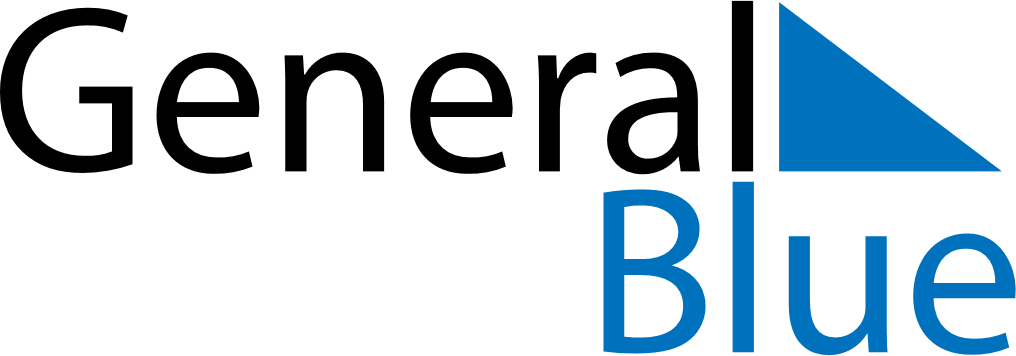 December 2026December 2026December 2026ItalyItalySundayMondayTuesdayWednesdayThursdayFridaySaturday123456789101112Immaculate Conception1314151617181920212223242526Christmas DayBoxing Day2728293031